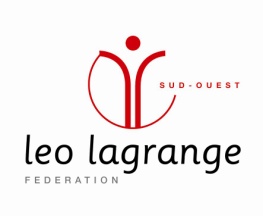 NOM DE L’ENFANT …………………………………………………..PRENOM DE L’ENFANT……………………………………………..ECOLE CALANDRETA FORMULAIRE DE RESERVATION ALAE  MaternelleDocument à remettre en main propre au responsable animation de l’ALAE concerné ou à adresser à alae.cintegabelle@leolagrange.orgAnnée scolaire 2018-2019 de Septembre à juilletCochez les cases projetées de réservation du service accueil de loisirs associé à l’école.Dans l’hypothèse d’organisations hebdomadaires différentes, utilisez plusieurs feuillets en indiquant semaine du ……/…../….. au……/……./……Toutes modifications du rythme de fréquentation doit faire l’objet d’une nouvelle feuille de réservation dans un délai de 15 jours ouvrés*.Fait à ………………………………………… Le…………………………………….Signature du responsable légal*15 jours ouvrés : du lundi au vendredi, soit 3 semaines effectives. 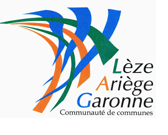 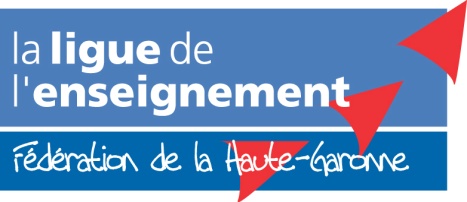 LUNDIMARDI   MERCREDIJEUDIVENDREDIMATIN07h30-08h45SOIR 16h40-18h30